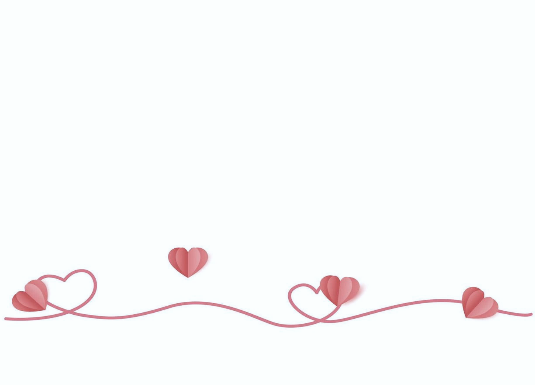 SONDAGE AUPRÈS DES JEUNES DE CŒURPrénom :	_____________________________		Nom :	__________________________________Adresse postale :	_____________________________________________________________________Adresse courriel :	__________________________	Téléphone :	____________________________Groupe d’âge :	50-60			61-70			71 à 80    		80 et plus    -------------------------------------------------------------------------------------------------------------------------------------Cochez une ou plusieurs casesQuestion 1 :Quels types d’activités vous interpellent?Sociale  			Sportive  			Culturelle  			Communautaire  Question 2 :À quelle fréquence vous aimeriez que des activités soit prévues et vos préférences du moment?Période de la journée :				Période de l’année :	Avant-midi 						Janvier			Juillet 			Après-midi						Février			Septembre 		Soir 							Mars				Août 		Période de la semaine :					Avril				Octobre 		Du lundi au vendredi 				Mai				Novembre		Samedi 						Juin				Décembre		Dimanche 				Question 3 :Est-ce que vous avez l’intention de participer aux activités «Jeunes de Cœur»?Oui				Non	Question 4 :Est-ce que vous avez des activités ou événements à proposer?__________________________________________________________________________________________________________________________________________________________________________Question 5 :Est-ce que vous connaissez les ressources ou les services suivants :				oui	nonClub de l’Âge d’Or de Saint-Marc-de-Figuery (819-727-2261 ou 819-732-8501, p. 110)		Station 55 +, situé au 102 Avenue de la Gare, Amos (819-727-5555)				Proche aidant, CLSC d’Amos, 632, 1re Rue Ouest, Amos (819 732-3271)			Question 6 :Présentement, il y a des postes à combler au sein du conseil d’administration du Club de l’Âge d’Or. Est-ce que vous avez un intérêt à être membre du conseil d’administration de l’organisme?Oui				Non	Retour du sondage :Par la poste :	Sondage Jeunes de cœur			162, chemin des Prés, Saint-Marc-de-Figuery  (Québec)   J0Y 1J0Par courriel :	agentededeveloppement@saint-marc-de-figuery.orgSondage accessible sur le site Internet de la Municipalité :  https://www.saint-marc-de-figuery.org/fr/projets-et-comites/club-de-l-age-d-or/